КРЕМЕНЧУЦЬКА РАЙОННА РАДА   ПОЛТАВСЬКОЇ ОБЛАСТІ(сьома сесія сьомого скликання)РІШЕННЯвід “ 27 ”    липня  2016 р.         м. КременчукПро  запит депутатів фракції політичної партії     «Всеукраїнське          об’єднання  «Батьківщина» в Кременчуцькій районній раді щодо звернення до Голови Верховної ради України, народного депутата України Жеваго К.В., відносно індексації грошових доходів населення      Враховуючи те, що замороження розмірів соціальних стандартів та гарантій на фоні значних темпів інфляції призводить до зниження купівельної спроможності населення, особливо громадян з низькими доходами та у зв’язку з багаточисельними зверненнями жителів Кременчуцького району Полтавської області, відповідно до частини 2 статті 43 Закону України «Про місцеве самоврядування в Україні», статті 19 Закону України «Про статус депутатів місцевих рад»,      районна рада вирішила:     1. Підтримати запит депутатів фракції політичної партії «Всеукраїнське об’єднання  «Батьківщина» у Кременчуцькій районній раді Полтавської області про звернення до Голови Верховної ради України, народного депутата України Жеваго К.В. щодо індексації грошових доходів населення.     2. Голові Кременчуцької районної ради Дрофі А.О. надіслати вищезазначений запит депутатів фракції політичної партії «Всеукраїнське об’єднання  «Батьківщина» у Кременчуцькій районній раді Полтавської області про звернення щодо індексації грошових доходів населення до Голови Верховної ради України та народного депутата України Жеваго К.В.     3. Оприлюднити запит депутатів фракції політичної партії «Всеукраїнське об’єднання  «Батьківщина» у Кременчуцькій районній раді Полтавської області про звернення щодо  індексації грошових доходів населення на офіційному веб – сайті Кременчуцької районної ради.       ГОЛОВА РАЙОННОЇ РАДИ 				                                       А.О. ДРОФАРішення підготував :Голова фракції політичної партії «Всеукраїнське об’єднання «Батьківщина» у Кременчуцькій районній раді Полтавської області                                                                                     І.В. БлизнюкПогоджено:Заступник головирайонної ради                                                                             Е.І. СкляревськийНачальник юридичного відділурайонної ради                                                                              Н.В. Цюпа                                                                                                                                       Додаток                                                                                       до рішення 7сесії 						                         районної ради 7 скликання                                                                                                                                                                                                                                                                                                              						      від “  27  “ липня 2016 рокуЗапит депутатів фракції політичної партії «Всеукраїнське об’єднання «Батьківщина» у Кременчуцькій районній  раді Полтавської області про звернення до Голови Верховної ради України, народного депутата України Жеваго К.В. щодо індексації грошових доходів населенняМи, депутати фракції політичної партії «Всеукраїнське об’єднання «Батьківщина» у Кременчуцькій районній раді Полтавської області, звертаємось до Вас щодо індексації грошових доходів населення. Законом України від 28.12.2014 № 76-VIII «Про внесення змін та визнання такими, що втратили чинність, деяких законодавчих актів України» доповнено частиною шостою статтю 5 Закону України «Про індексацію грошових доходів населення» у такій редакції: «Проведення індексації грошових доходів населення здійснюється у межах фінансових ресурсів бюджетів усіх рівнів, бюджету Пенсійного фонду України та бюджетів інших фондів загальнообов’язкового державного соціального страхування на відповідний рік».Аналіз виконання цієї норми у 2015 році засвідчив, що її застосування призвело до соціальної несправедливості, оскільки при рівних показниках підвищення індексу споживчих цін у бюджетних установах здійснювалася індексація заробітної плати на різний відсоток залежно від наявності коштів. Крім того, Законом України від 24.12.2015 №911-VIII «Про внесення змін до деяких законодавчих актів України» внесено зміну до статті 4 Закону України «Про індексацію грошових доходів населення», якою збільшено з 101% до 103% поріг, що дає право на індексацію грошових доходів населення.Законом про Державний бюджет на 2016 рік затверджені розміри прожиткових мінімумів, мінімальної заробітної плати та мінімальної пенсії за віком 47,5-52,1% до розмірів за методологією.Такого в історії України не було.З метою подальшого ганебного зменшення соціального захисту громадян України з 2016 року підвищено з 1 до 3% поріг інфляції, який дає право на проведення індексації грошових доходів населення.           Оскільки рівень інфляції, який передбачено на 2016 рік 12% є необґрунтованим, то може скластися ситуація 2015 року, коли планували індекс інфляції 24,1%, а отримали 43,3%.          Це призведе до соціального вибуху.          Необхідно також зазначити, що зменшення норм для індексації грошових доходів населення не відповідає статті 22 Конституції України.            У зв’язку із зазначеним, необхідно відновити норми щодо індексації грошових доходів населення.     Враховуючи зазначене, ми депутати фракції політичної партії «Всеукраїнське об’єднання «Батьківщина» у Кременчуцькій районній раді Полтавської області вимагаємо:Негайно забезпечити в установленому законодавством порядку розгляд та прийняття законопроекту фракції ВО «Батьківщина» у Верховній Раді України, реєстраційний номер 4319 від 29.03.2016, яким передбачено зменшити поріг для індексації грошових доходів населення з 3 до 1%.Народному депутату України Жеваго К.В. оголосити дане звернення з трибуни Верховної Ради України та виступити із ініціативою щодо необхідності індексації грошових доходів населення .Просимо повідомити письмово про прийняте рішення за результатами розгляду запиту на адресу Кременчуцької  районної ради (39700, Полтавська обл., м. Кременчук, вул.. Соборна, 14/23) та голови фракції політичної партії «Всеукраїнське об’єднання «Батьківщина» у Кременчуцькій районній раді Полтавської області (39600, Полтавська обл.., м. Кременчук, вул.. Театральна, 34, кімн.6).Голова фракції політичної партії «Всеукраїнське об’єднання «Батьківщина» у Кременчуцькій районній раді Полтавської області                                                                                 І.В. Близнюк 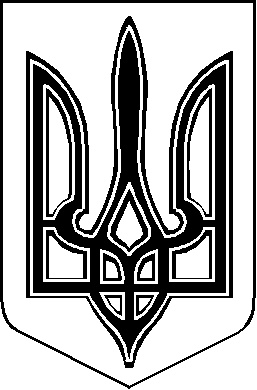 